School Visit Enquiry Form - 2021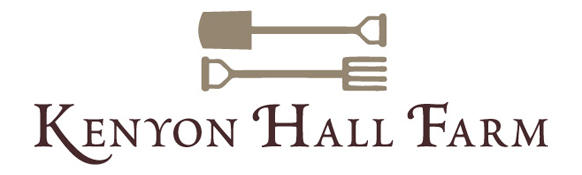 Please email the completed form to: kenyonhallvisits@gmail.comWe will reply soon to confirm receipt of your email and firm-up arrangements. We've found that some schools struggle to receive emails from us - if you do not receive our reply within 3 days, please check your junk folders and then ring us 01925 765531. Your nameSchool nameYour Contact Details(please provide an email and phone number and best times to reach you)School Accounts Contact Details(who we contact regarding invoices)Proposed date(s) of visit(please give a range of potential dates if possible)Proposed timings of visit(start time and leaving time)Number of children and classesAges of childrenProposed itinerary(see kenyonhall.co.uk/schools for details of tours & activities, their costs and seasonal availability)Proposed itinerary(see kenyonhall.co.uk/schools for details of tours & activities, their costs and seasonal availability)Put X next to the tour(s) and/or activity of interestEducational Walking ToursFood and FarmingEducational Walking ToursGrowing Fruit & VegEducational Walking ToursHerbs, Plants and TreesEducational Walking ToursChickens and EggsTractor and Trailer Tour(Subject to dry weather)Hands-on ActivitiesPick Your Own Fruit (seasonal)Hands-on ActivitiesGrow Your Own Veg (seasonal)Hands-on ActivitiesPumpkins (seasonal)